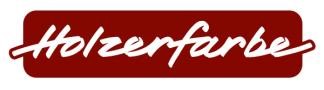 ТЕХНИЧЕСКАЯ СПЕЦИФИКАЦИЯ  11.03.21. (1)  O 07 9855  HOLZER Torz-ÖL 	  Защита торцов 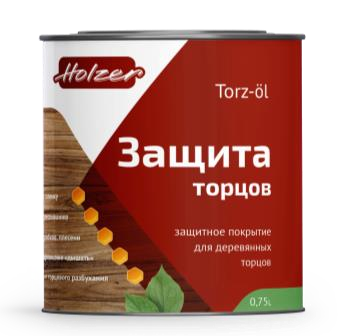 Особенности: Не образует пленку Препятствует растрескиванию Защищает от грибков, плесени Позволяет древесине «дышать» Защищает от торцевого разбухания Защитное покрытие для деревянных торцов. Воск HOLZER Torz-ÖL – средство на основе натуральных масел и восков, предназначенное для герметизации торцов и защиты их от растрескивания. Может применяться для обработки торцов, срезов террасной и фасадной доски, свесов из твердых и мягких торцов древесины, в том числе термообработанной. Снижает вероятность торцевого разбухания и усушки. Глубоко проникает в капилляры и защищает древесину изнутри. Обеспечивает защиту сроком не менее 5 лет от деревоокрашивающих и дереворазрушающих грибков, плесени.  В процессе эксплуатации не трескается и не шелушится.  ТЕХНИЧЕСКАЯ ХАРАКТЕРИСТИКА  Расход при однослойном 	Около 8 м² готовой поверхности с 1 литра нанесении Расход при двухслойном нанесении Около 5 м² готовой поверхности с 1 литра Время высыхания    3-6 часов Необходимое количество слоев 	2 Состав 	Натуральные 	растительные 	масла 	и 	воски, модифицирующие добавки, алифатические углеводороды, сиккатив, биоциды.  	 Все показатели качества приведены для температуры окружающей среды +20°C и относительной влажности воздуха 60%. Технические характеристики продукта могут отличаться от указанных при других условиях.  Расход материала зависит квалификации исполнителей работ, технологии нанесения и качества подготовки основания и может быть выше указанных значений. Для определения точного расхода рекомендуется выполнить пробное нанесение материала непосредственно на объект. Предварительная подготовка поверхности Поверхность древесины должна быть сухой (влажность не более 20%), очищенной от грязи и пыли. Старое пленкообразующее или лаковое покрытие удалить полностью. Обработка мерзлой древесины не допускается. Поверхность древесины необходимо предварительно зашлифовать вручную с использованием шлифовальной бумаги зернистостью 40-60 или шлифовальной машинкой.  Важно! Финальный оттенок окрашенной поверхности зависит от исходного цвета древесины. Рекомендуется делать пробное окрашивание. Применение Масло готово к применению. Не разбавлять. Перед началом работ масло необходимо тщательно перемешать. Температура основания и масла перед нанесением должна быть не ниже +12°С.  Нанести на торцы тонким слоем при помощи кисти. Для обеспечения большей степени защиты сильно впитывающих торцов рекомендуется двойная герметизация по принципу «мокрое по мокрому». Нанесение второго слоя выполнять после полного высыхания первого. Внимание! Наносить только на торцы. Излишки воска с других поверхностей удалить ветошью. Воск в бесцветном варианте усиливает естественный цвет древесины (создает эффект влажной древесины). Не требует обязательного последующего покрытия какимилибо декоративными составами.  Упаковка: металлические банки и ведра объемом 0,1 л., 0,75 л. и 2,5 л. Гарантия и хранение Срок годности в неповрежденной оригинальной упаковке в сухом прохладном помещении – 5 лет с момента изготовления. Транспортировать и хранить при температуре от -50 до +40 °С, избегая попадания прямых солнечных лучей. Во вскрытой банке на поверхности может образовываться пленка. Перед повторным применением ее необходимо удалить. Безопасность Хранить в недоступном для детей месте. Не допускать попадания в глаза и на открытые участки кожи, не проглатывать. При попадании в глаза немедленно обратиться к врачу и показать этикетку. При внутренних работах использовать только в хорошо проветриваемых помещениях. За счет содержания натуральных компонентов – может вызвать аллергическую реакцию. Обеспечить защиту рук при использовании продукта. ВНИМАНИЕ! Ветошь, пропитанную воском, сразу после использования полностью погрузить в емкость с водой или до утилизации держать в плотно закрытой металлической таре (опасность самовозгорания). Воск является горючим, но не самовоспламеняющимся материалом. Пустую тару упаковать в полиэтиленовые пакеты и отправить в мусоросборник.  При работе с материалом помимо технического описания следует руководствоваться соответствующими строительными нормами и правилами РФ. Производитель не несет ответственности за несоблюдение технологии при работе с материалом, а также за его применение в целях и условиях, не предусмотренных данным техническим описанием.  При возникновении любых вопросов относительно применения материала следует проконсультироваться с менеджерами. 